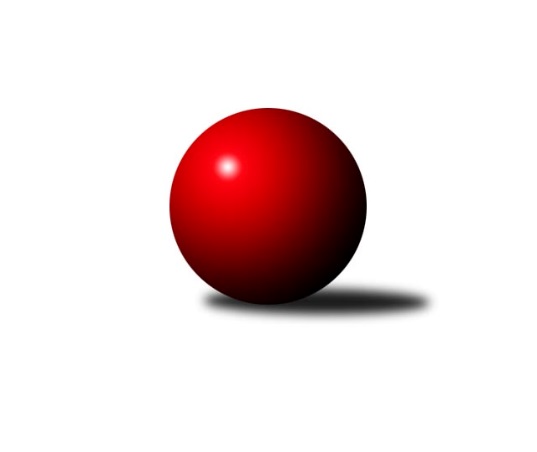 Č.5Ročník 2021/2022	17.10.2021Nejlepšího výkonu v tomto kole: 1268 dosáhlo družstvo: SK Podlužan Prušánky Jihomoravský KP dorostu 2021/2022Výsledky 5. kolaSouhrnný přehled výsledků:TJ Sokol Vracov B	- SK Baník Ratíškovice B	0:4	1023:1240	0.0:6.0	17.10.SK Podlužan Prušánky 	- SK Baník Ratíškovice A	3:1	1268:1223	4.5:1.5	17.10.TJ Lokomotiva Valtice  	- SKK Dubňany 	0:4	1112:1162	2.0:4.0	17.10.KK Vyškov	- KK Mor.Slávia Brno	2:2	1048:1035	3.0:3.0	17.10.Tabulka družstev:	1.	SK Baník Ratíškovice B	5	3	2	0	15.0 : 5.0 	21.0 : 9.0 	 1206	8	2.	SK Podlužan Prušánky	4	3	1	0	12.0 : 4.0 	17.5 : 6.5 	 1135	7	3.	SKK Dubňany	5	3	1	1	14.0 : 6.0 	20.0 : 10.0 	 1186	7	4.	SK Baník Ratíškovice A	5	3	1	1	14.0 : 6.0 	18.5 : 11.5 	 1176	7	5.	KK Vyškov	5	1	3	1	10.0 : 10.0 	15.0 : 15.0 	 1017	5	6.	KK Mor.Slávia Brno	4	1	1	2	6.0 : 10.0 	8.0 : 16.0 	 1053	3	7.	TJ Lokomotiva Valtice 	5	0	1	4	2.0 : 18.0 	7.0 : 23.0 	 825	1	8.	TJ Sokol Vracov B	5	0	0	5	3.0 : 17.0 	7.0 : 23.0 	 850	0Podrobné výsledky kola:	 TJ Sokol Vracov B	1023	0:4	1240	SK Baník Ratíškovice B	Adam Baťka	 	 185 	 166 		351 	 0:2 	 419 	 	207 	 212		Taťána Tomanová	Jakub Valko	 	 157 	 145 		302 	 0:2 	 368 	 	189 	 179		Kristýna Ševelová	Jakub Šťastný	 	 197 	 173 		370 	 0:2 	 453 	 	227 	 226		Martina Koplíkovározhodčí: Tužil J.Nejlepší výkon utkání: 453 - Martina Koplíková	 SK Podlužan Prušánky 	1268	3:1	1223	SK Baník Ratíškovice A	Pavlína Sedláčková	 	 207 	 228 		435 	 1.5:0.5 	 421 	 	193 	 228		Vojtěch Toman	Anna Poláchová	 	 212 	 203 		415 	 1:1 	 445 	 	201 	 244		Tomáš Květoň	Kryštof Čech	 	 211 	 207 		418 	 2:0 	 357 	 	175 	 182		David Kotásekrozhodčí: Zdeněk ZálešákNejlepší výkon utkání: 445 - Tomáš Květoň	 TJ Lokomotiva Valtice  	1112	0:4	1162	SKK Dubňany 	Zbyněk Škoda	 	 183 	 181 		364 	 1:1 	 365 	 	175 	 190		Patrik Jurásek *1	Martina Kapustová	 	 215 	 187 		402 	 0:2 	 421 	 	219 	 202		Aleš Zlatník	Vít Baránek	 	 177 	 169 		346 	 1:1 	 376 	 	172 	 204		Michal Veselýrozhodčí:  Vedoucí družstevstřídání: *1 od 73. hodu Jaroslav HarcaNejlepší výkon utkání: 421 - Aleš Zlatník	 KK Vyškov	1048	2:2	1035	KK Mor.Slávia Brno	Jakub Sáblík	 	 150 	 183 		333 	 1:1 	 356 	 	184 	 172		Jindřich Doležel	Marek Zaoral	 	 146 	 168 		314 	 0:2 	 329 	 	158 	 171		Josef Němeček	Kryštof Pevný	 	 203 	 198 		401 	 2:0 	 350 	 	187 	 163		Jaromír Doleželrozhodčí:  Vedoucí družstevNejlepší výkon utkání: 401 - Kryštof PevnýPořadí jednotlivců:	jméno hráče	družstvo	celkem	plné	dorážka	chyby	poměr kuž.	Maximum	1.	Martina Koplíková 	SK Baník Ratíškovice B	426.22	298.3	127.9	7.0	3/3	(462)	2.	Aleš Zlatník 	SKK Dubňany 	423.88	293.9	130.0	5.3	4/4	(436)	3.	Tomáš Květoň 	SK Baník Ratíškovice A	419.25	282.0	137.3	9.5	4/4	(445)	4.	Pavlína Sedláčková 	SK Podlužan Prušánky 	415.67	291.3	124.3	9.8	2/2	(435)	5.	Michal Veselý 	SKK Dubňany 	409.75	289.0	120.8	9.1	4/4	(445)	6.	Taťána Tomanová 	SK Baník Ratíškovice B	407.89	287.1	120.8	10.1	3/3	(423)	7.	Anna Poláchová 	SK Podlužan Prušánky 	406.33	279.7	126.7	9.8	2/2	(453)	8.	Vojtěch Toman 	SK Baník Ratíškovice A	399.75	279.5	120.3	8.8	4/4	(435)	9.	Kryštof Pevný 	KK Vyškov	385.33	273.3	112.0	11.1	3/3	(408)	10.	Kryštof Čech 	SK Podlužan Prušánky 	383.25	292.3	91.0	15.8	2/2	(423)	11.	Josef Němeček 	KK Mor.Slávia Brno	379.25	271.5	107.8	13.3	4/4	(399)	12.	Kristýna Ševelová 	SK Baník Ratíškovice B	371.56	274.4	97.1	12.9	3/3	(418)	13.	Adam Baťka 	TJ Sokol Vracov B	367.33	263.1	104.2	14.7	3/3	(394)	14.	Jindřich Doležel 	KK Mor.Slávia Brno	362.50	260.5	102.0	15.5	4/4	(378)	15.	David Kotásek 	SK Baník Ratíškovice A	362.13	259.9	102.3	15.5	4/4	(409)	16.	Vít Baránek 	TJ Lokomotiva Valtice  	345.50	245.3	100.2	20.0	2/3	(359)	17.	Zbyněk Škoda 	TJ Lokomotiva Valtice  	343.33	258.2	85.1	18.3	3/3	(364)	18.	Jakub Sáblík 	KK Vyškov	330.33	250.2	80.1	21.1	3/3	(374)	19.	Erik Pres 	TJ Sokol Vracov B	328.50	240.5	88.0	24.0	2/3	(361)	20.	Dominik Valent 	KK Vyškov	302.67	234.0	68.7	27.7	3/3	(318)	21.	Jakub Valko 	TJ Sokol Vracov B	296.17	227.3	68.8	25.8	3/3	(312)	22.	Romana Škodová 	TJ Lokomotiva Valtice  	294.00	228.0	66.0	29.0	2/3	(327)		Martina Kapustová 	TJ Lokomotiva Valtice  	402.00	295.0	107.0	11.0	1/3	(402)		Jakub Šťastný 	TJ Sokol Vracov B	370.00	275.0	95.0	17.0	1/3	(370)		Dominik Jandásek 	TJ Sokol Vracov B	353.00	265.0	88.0	18.0	1/3	(353)		Jaroslav Harca 	SKK Dubňany 	343.25	263.8	79.5	16.0	2/4	(351)		Tomáš Dáňa 	SK Baník Ratíškovice A	342.00	253.0	89.0	14.0	1/4	(342)		Jaromír Doležel 	KK Mor.Slávia Brno	327.50	231.5	96.0	15.5	2/4	(350)		Marek Zaoral 	KK Vyškov	310.00	221.5	88.5	22.0	1/3	(314)		Nikola Novotná 	KK Mor.Slávia Brno	294.50	221.0	73.5	24.0	2/4	(300)Sportovně technické informace:Starty náhradníků:registrační číslo	jméno a příjmení 	datum startu 	družstvo	číslo startu
Hráči dopsaní na soupisku:registrační číslo	jméno a příjmení 	datum startu 	družstvo	Program dalšího kola:6. kolo24.10.2021	ne	9:00	SKK Dubňany  - TJ Sokol Vracov B	24.10.2021	ne	10:00	TJ Lokomotiva Valtice   - KK Mor.Slávia Brno	24.10.2021	ne	10:00	SK Baník Ratíškovice A - KK Vyškov	24.10.2021	ne	10:00	SK Baník Ratíškovice B - SK Podlužan Prušánky 	Nejlepší šestka kola - absolutněNejlepší šestka kola - absolutněNejlepší šestka kola - absolutněNejlepší šestka kola - absolutněNejlepší šestka kola - dle průměru kuželenNejlepší šestka kola - dle průměru kuželenNejlepší šestka kola - dle průměru kuželenNejlepší šestka kola - dle průměru kuželenNejlepší šestka kola - dle průměru kuželenPočetJménoNázev týmuVýkonPočetJménoNázev týmuPrůměr (%)Výkon4xMartina KoplíkováRatíškovice B4535xMartina KoplíkováRatíškovice B126.894534xTomáš KvětoňRatíškovice A4454xAleš ZlatníkDubňany123.214213xPavlína SedláčkováPrušánky4351xMartina KapustováValtice 117.654022xVojtěch TomanRatíškovice A4215xTaťána TomanováRatíškovice B117.374195xAleš ZlatníkDubňany4211xKryštof PevnýVyškov113.724014xTaťána TomanováRatíškovice B4193xMichal VeselýDubňany110.04376